参議院議員岸 まきこ 様推　薦　状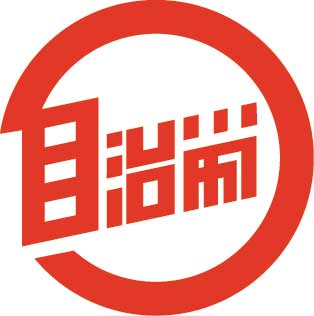 本組織において、2025年執行の第27回参議院議員通常選挙・比例代表候補予定者として、推薦を決定しましたあなたの必勝のため、全組織をあげて闘います2024年　 月　 日組 合 名　決定機関　代表者名  